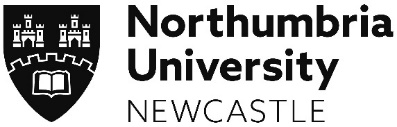 Researcher Development Personal PlannerComplete this self‐evaluation annually to support your Professional Researcher Development and Training Programme selection.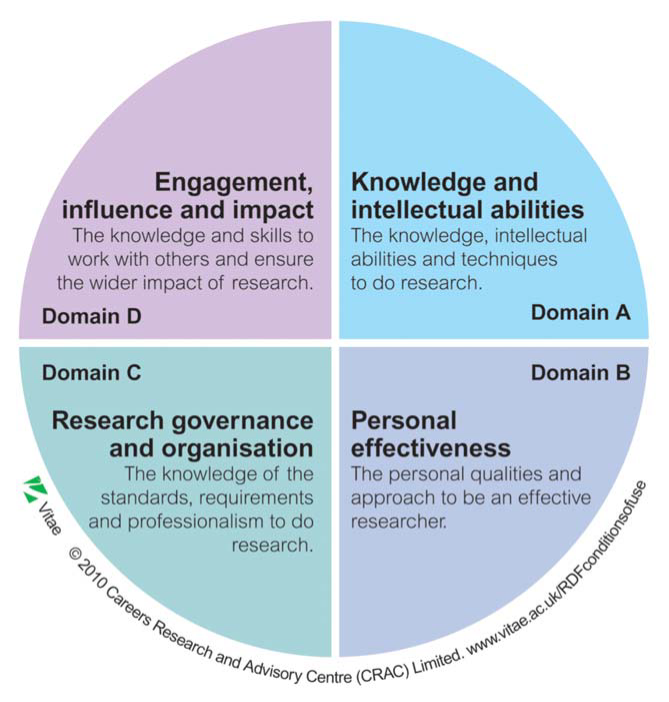 Indicate your skill level against each of Vitae’s Researcher Development Framework domains and use the results to plan your professional development.ExampleRDF Researcher ProﬁleCCurrent phaseCurrent phaseCurrent phaseCurrent phaseDomain A: Knowledge and intellectual abilitiesDomain A: Knowledge and intellectual abilitiesTTarget phaseTarget phaseTarget phaseTarget phase123451 Knowledge baseSubject knowledgeCCCTTResearch methods: theoretical knowledgeCCTT3 CreativityInquiring mindIntellectual insightInnovationArgument constructionIntellectual risk3 Professional and career developmentCareer managementContinuing professional developmentResponsiveness to opportunitiesNetworkingReputation and esteem